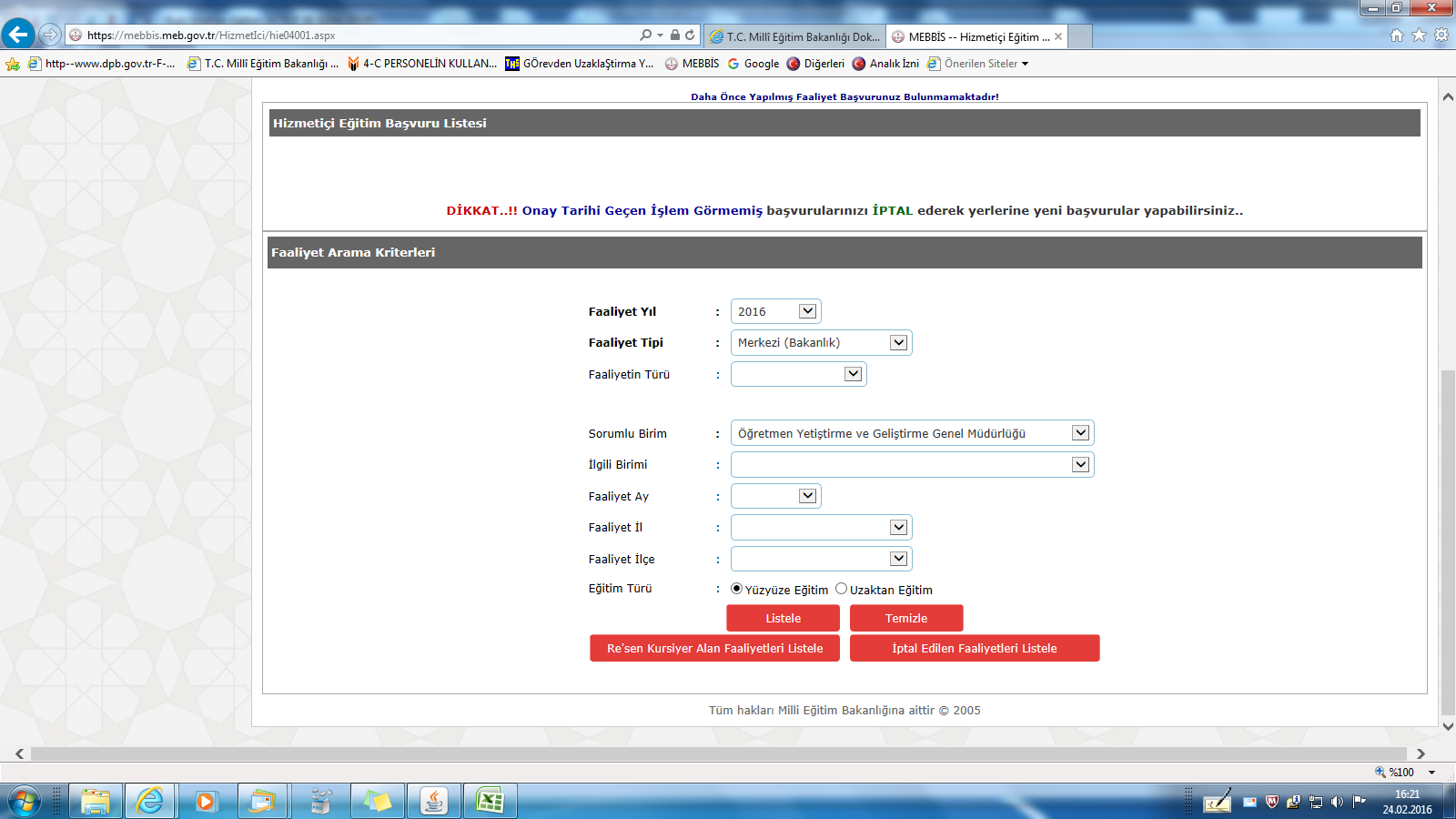 BAŞVURU SAYFASININ ALT KISMINDA YER ALAN UZAKTAN EĞİTİM  KUTUCUĞU İŞARETLENEREK FAALİYET NUMARASI BULUNARAK BAŞVURU YAPILIP KAYDEDİLECEKTİR.